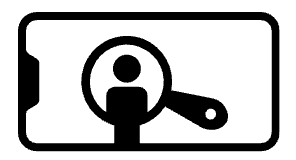 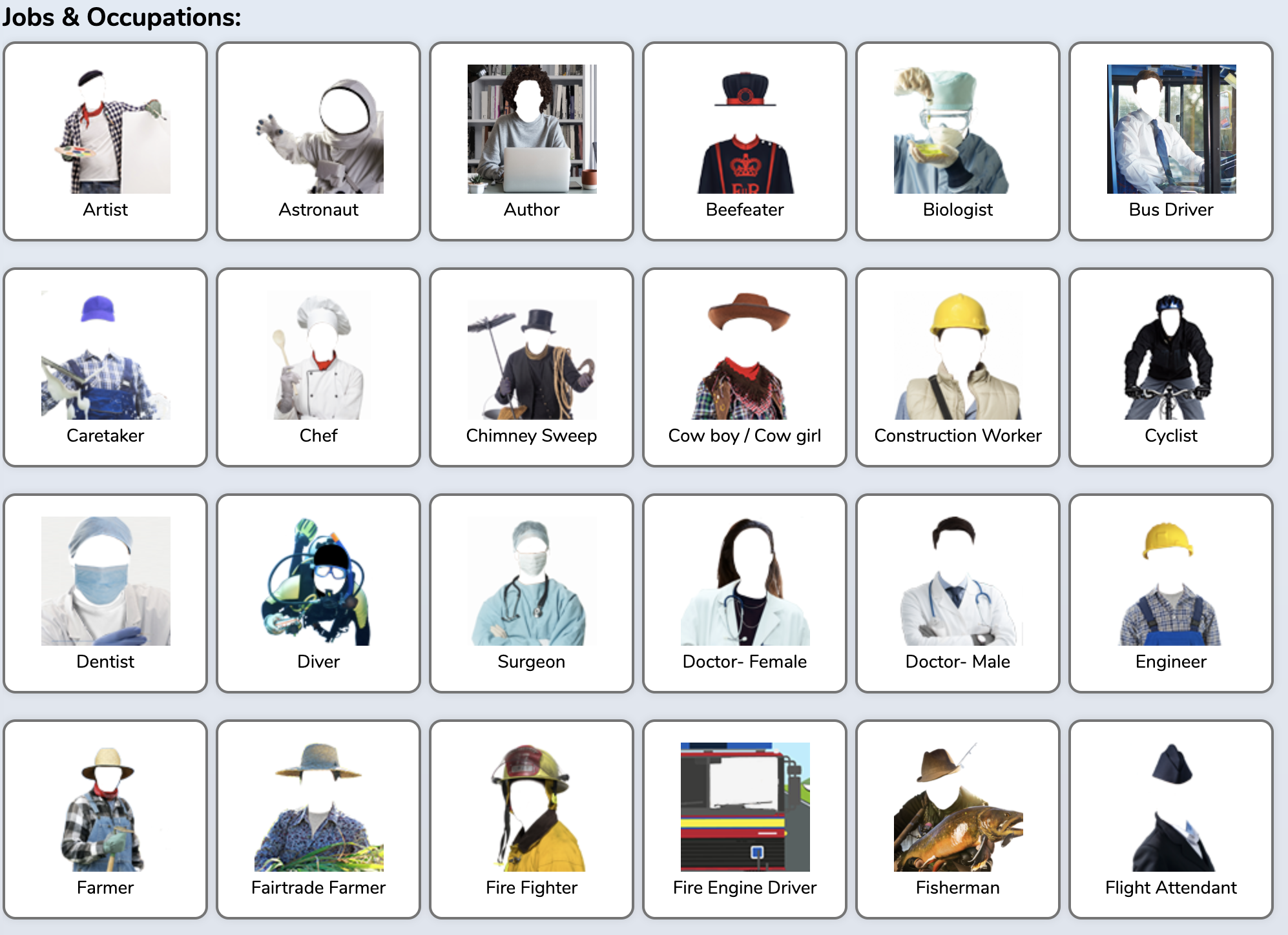 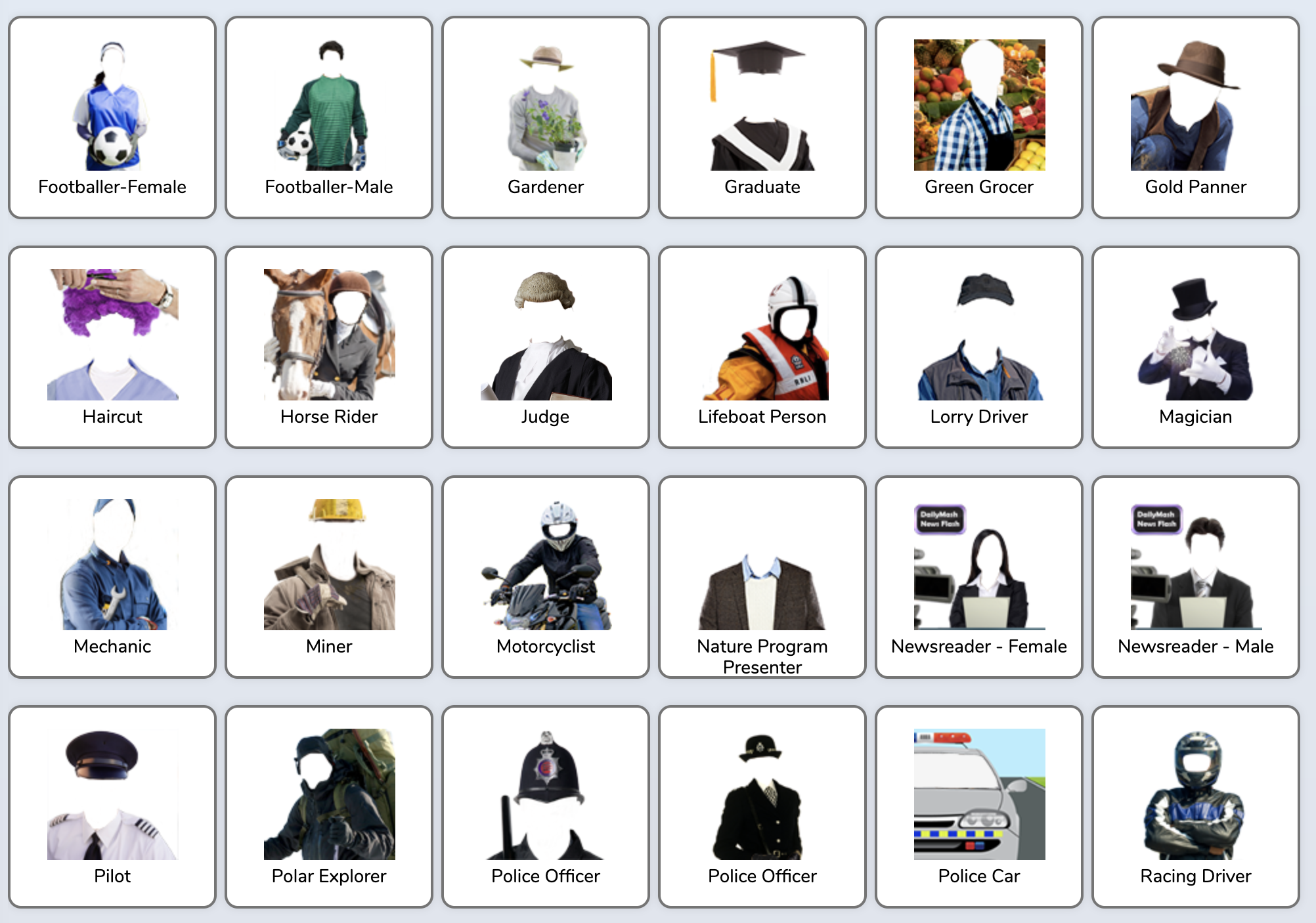 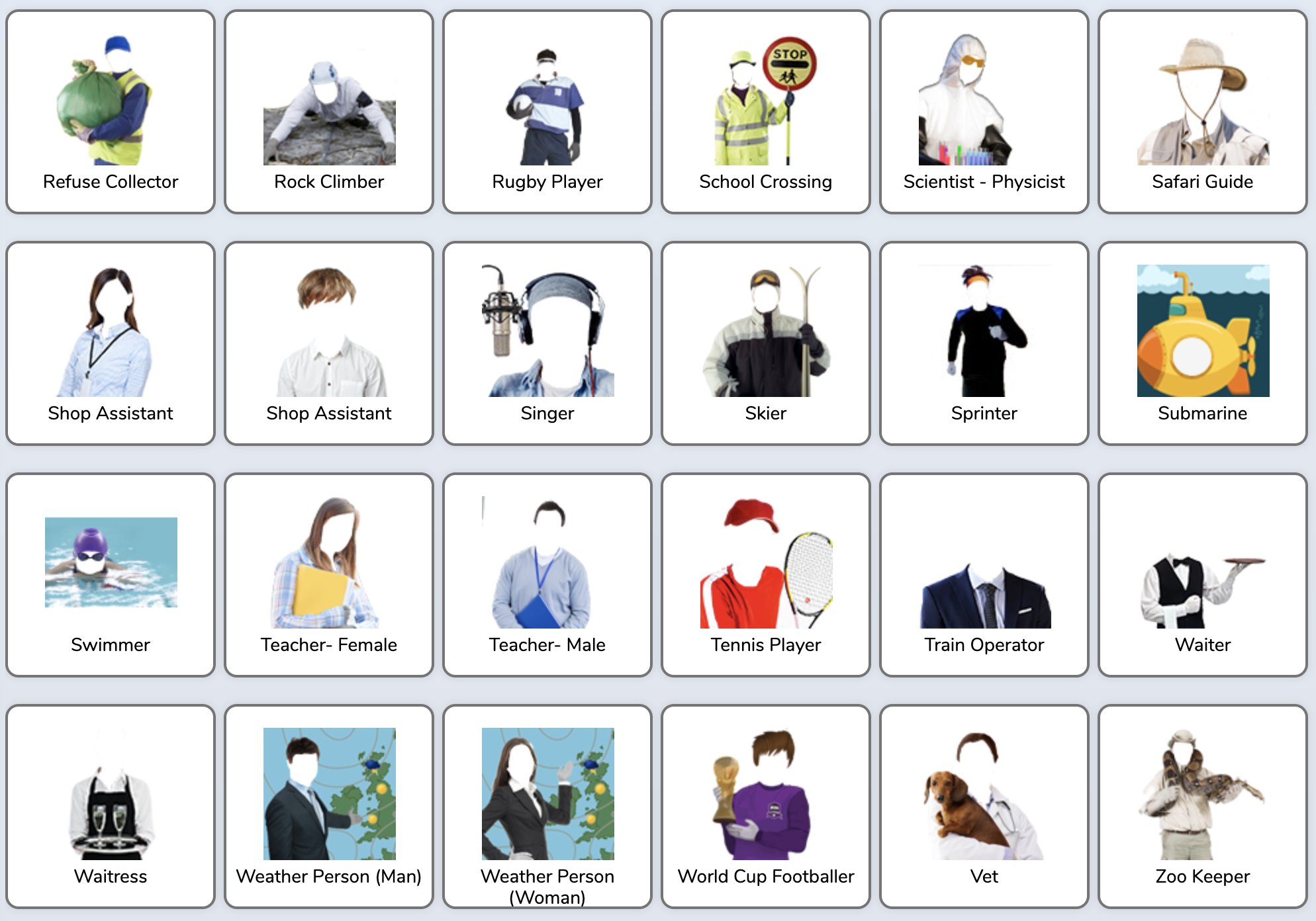 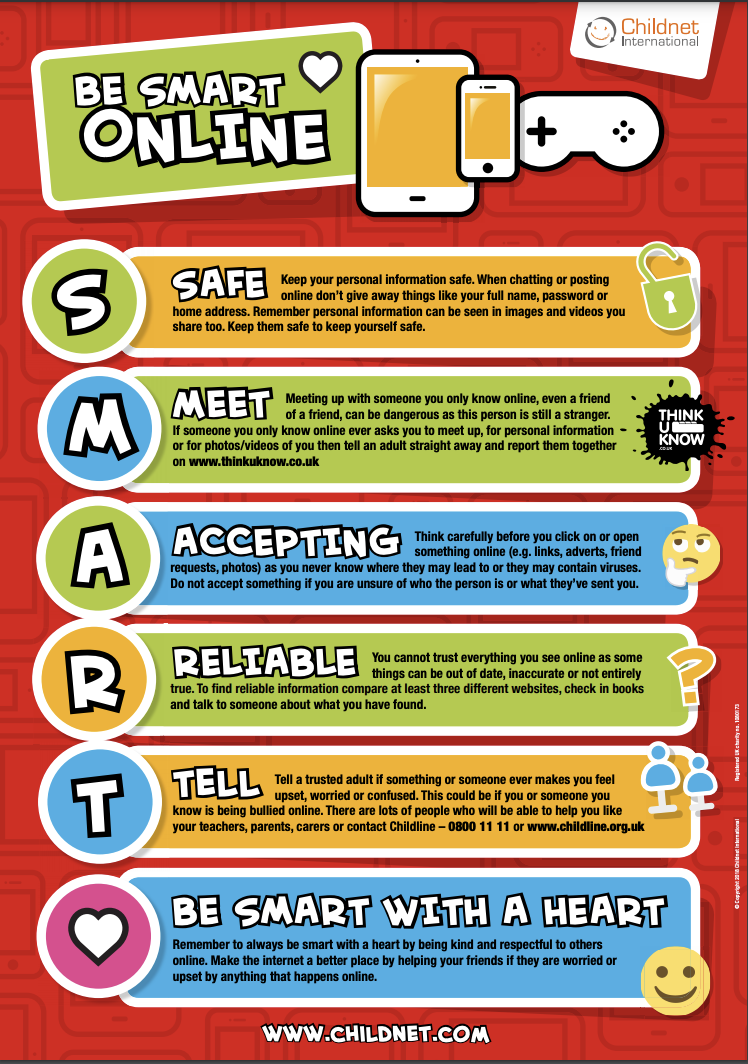 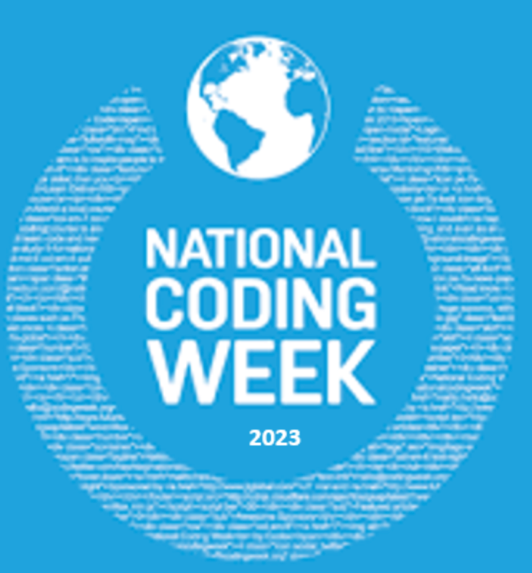 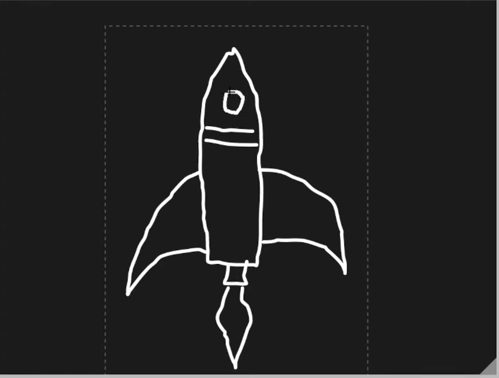 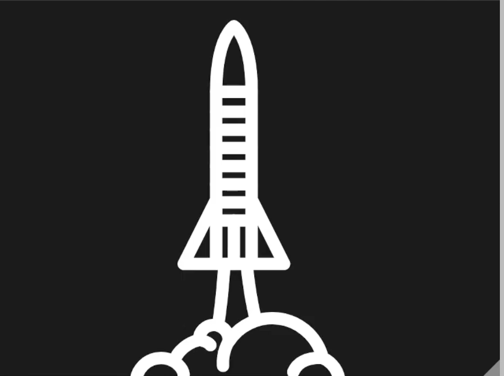 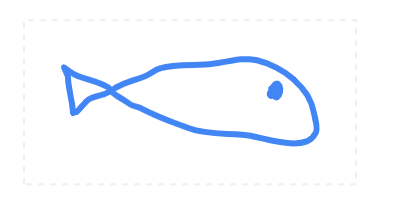 Here are some AI generated drawings created.                        Raw Drawing                               AI Drawing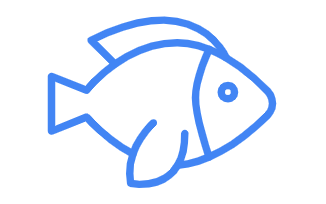 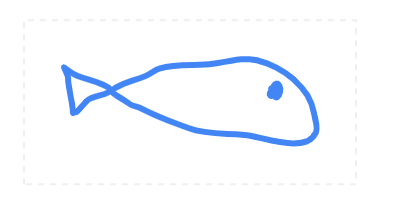 Some tips about technology from NOS…     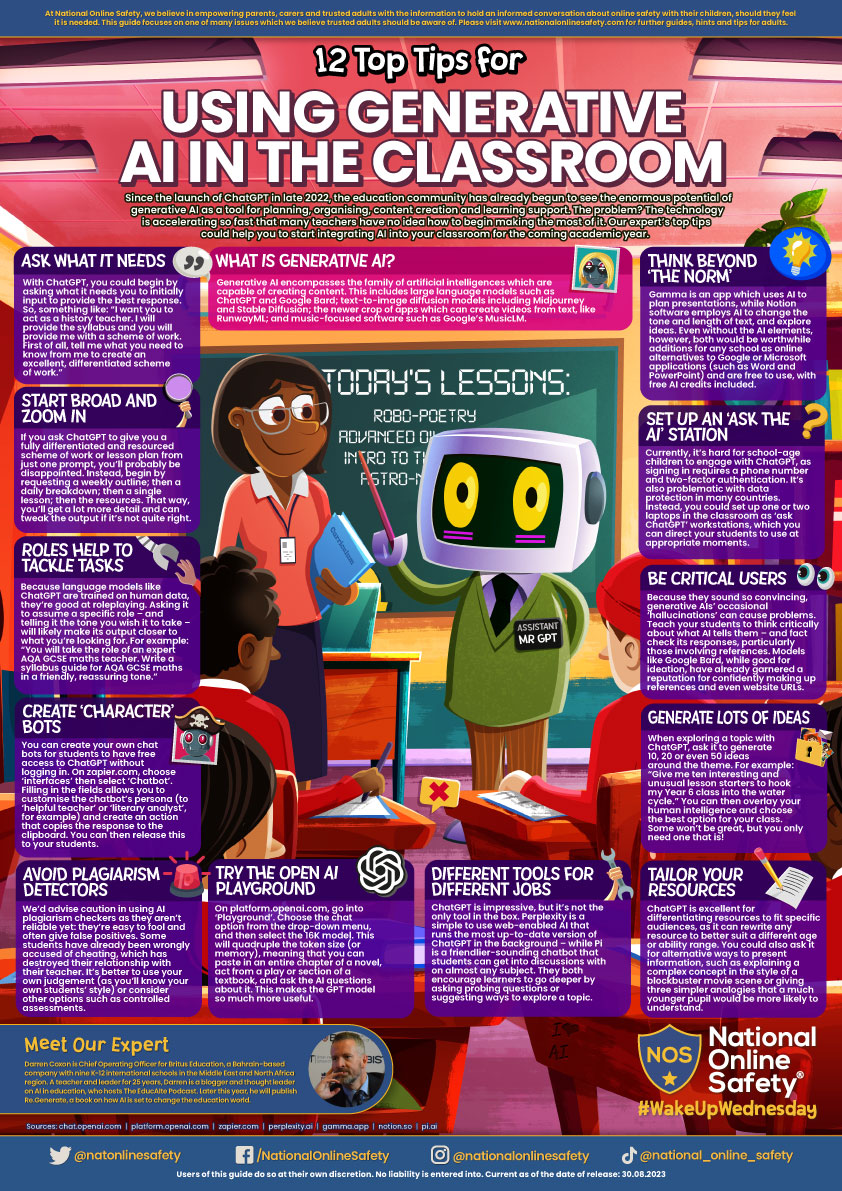 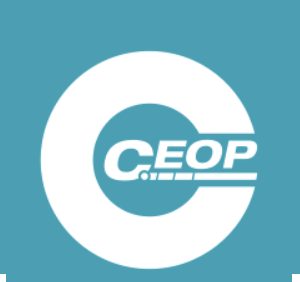 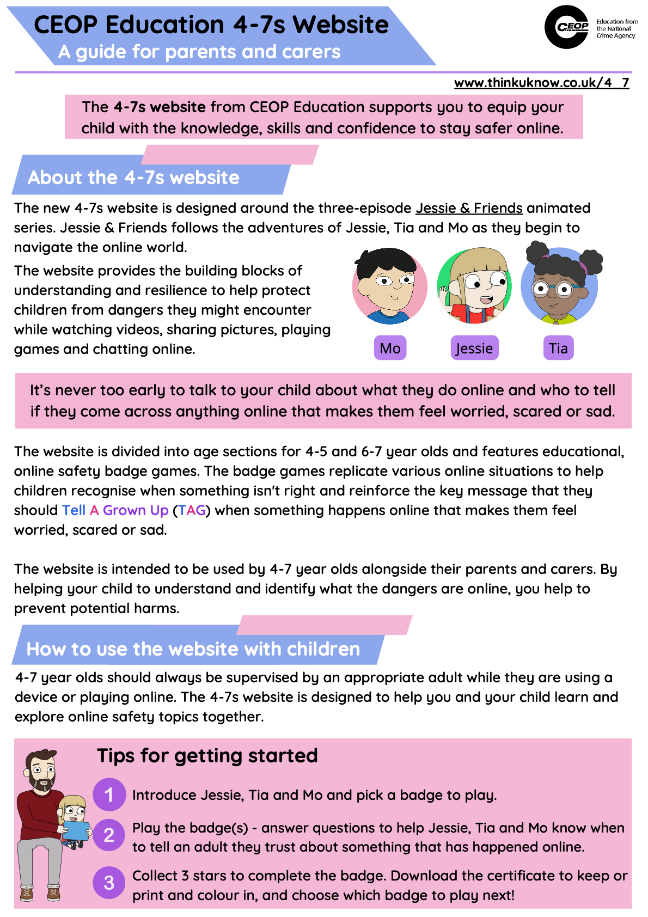 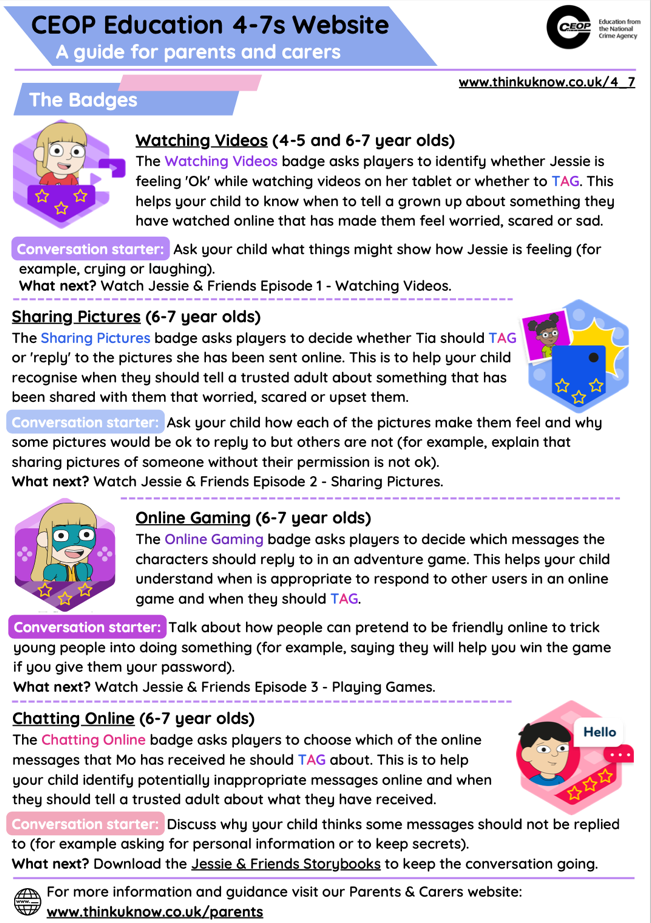 